  1.  Measure the open-circuit voltage of the battery =  ______ volts (red lead of the 	     voltmeter to positive [+] and black lead to negative [-]).  (If more than 12.6 V, remove                  the surface charge by turning on the headlights for 1 minute). 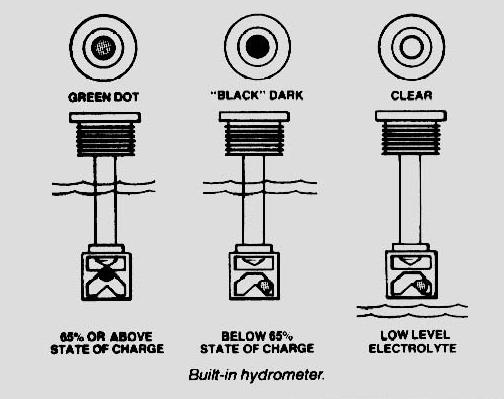   2.  Percentage of charge = ______%.		12.6 V or higher = 100% charged		12.4 V                =  75% charged		12.2 V                =  50% charged		12.0 V                =  25% charged		below 11.9 V     =  discharged  3.  Determine the cold cranking amperes 	     (CCA) of the battery = __________.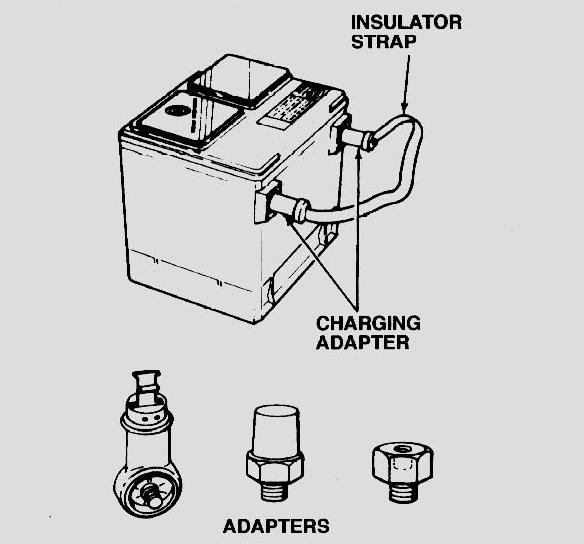 		(The charge rate should be 1% of the CCA.  For example, a battery with a 500 CCA rating should be charged at 5 ampere rate.)  Charge Rate = CCA							                                            100  4.  Determine the reserve capacity in minutes = _________.		(The charge rate can be determined by dividing the reserve capacity of the battery in minutes by 30.  For example, a 180-minute battery should be charged at 6 ampere rate: 180/30 = 6).			Charge Rate = Reserve Capacity						30  5.  The battery should be charged at _____ amperes                 (CCA method) or at _____ amperes (reserve capacity method).